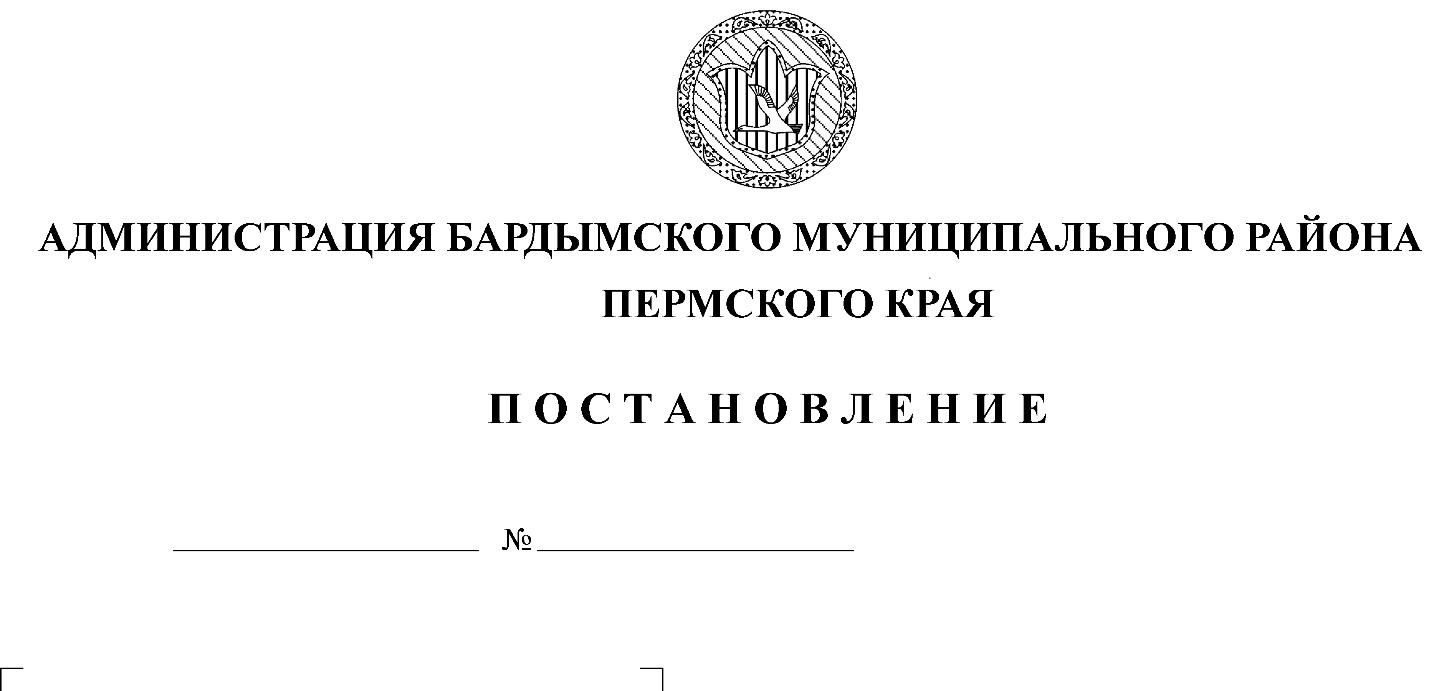 О внесении изменений в Административный регламент предоставления муниципальной услуги «Прием заявлений, постановка на учети зачисление детей в муниципальныеобразовательные организации,реализующие образовательныепрограммы дошкольного образования»В соответствии с Федеральным законом от 29.12.2012 № 273-ФЗ «Об образовании в Российской Федерации» и приказами Министерства просвещения Российской Федерации от 15.05.2020 № 236 «Об утверждении Порядка приема на обучение по образовательным программам дошкольного образования», от 08.09.2020 № 471 «О внесении изменений в Порядок приема на обучение по образовательным программам дошкольного образования, утвержденный приказом Министерства просвещения Российской Федерации от 15.05.2020 № 236», Администрации Бардымского муниципального районаПОСТАНОВЛЯЕТ:Внести изменения в Административный регламент предоставления муниципальной услуги «Прием заявлений, постановка на учет и зачисление детей в муниципальные образовательные организации, реализующие образовательные программы дошкольного образования» от 18.05.2018 № 253, следующие изменения:1.1.	Пункт 2.2.1. изложить в следующей редакции:«Организация, уполномоченная на предоставление муниципальной услуги, является муниципальное казенное учреждение «Центр методического и материально- технического обеспечения» (далее – МКУ «ЦММТО»). Перечень организаций, уполномоченных на предоставление муниципальной услуги (далее – организация, предоставляющая муниципальную услугу, ДОО), в соответствии с частью 3 статьи 1 Федерального закона № 210-ФЗ, приведен в приложении к административному регламенту.»;Пункт 2.5.1. изложить в следующей редакции:«Признать утратившим силу приказ Министерства образования и науки Российской Федерации от 08.04.2014 № 293 «Об утверждении Порядка приема на обучение по образовательным программам дошкольного образования» и утвердить приказы Министерства просвещения Российской Федерации от 15.05.2020 № 236 «Об утверждении Порядка приема на обучение по образовательным программам дошкольного образования», от 08.09.2020 № 471 «О внесений изменений в Порядок приема на обучение по образовательным программам дошкольного образования, утвержденный приказом Министерства просвещения Российской Федерации от 15.05.2020 г. № 236.».Постановление вступает в силу со дня опубликования на официальном сайте Бардымского муниципального района Пермского края barda-rayon.ru.Контроль исполнения постановления возложить на первого заместителя главы Администрации Бардымского муниципального района Балтаеву Т.В.И.о. главы муниципального района -глава Администрации Бардымскогомуниципального района 	   		  			       И.С. ТуйгильдинПриложение к административному регламенту предоставления муниципальной услуги «Прием заявлений, постановка на учет и зачисление детей в муниципальные образовательные организации, реализующие образовательные программы дошкольного образования»Списокобразовательных организаций Бардымского муниципального района, реализующих основную образовательную программу дошкольного образования№Наименование организацииСтруктурные подразделенияАдрес, телефонФ.И.О. руководителя, ответственного лица, режим работыЭл. почта1МАДОУ «Бардымский детский сад»МАДОУ «Бардымский детский сад»Гл.корпус618150, Пермский край, с.Барда, ул.Советская, д.88 (34 292) 2 16 20Позднеева Гюзель Ильясовна-завед.Тимиркина Лилия Валерьевна-ст.восп.Пн-пт – 08.00-18.00Сб-воскр - выхsadmdoy-3@yandex.ru 1МАДОУ «Бардымский детский сад»структурное подразделение «Радуга»618150, Пермский край, с.Барда, ул. Советская, д.108 (34 292) 224 34Позднеева Гюзель Ильясовна-завед.Мансурова Ляйсан Наилевна-ст.восп.Пн-пт – 08.00-18.00Сб-воскр - выхdou22434.1@yandex.ru 1МАДОУ «Бардымский детский сад»структурное подразделение «Петушок»618150, Пермский край, с.Барда, ул.Кирова, 4а8 (34 292)2 16 21Позднеева Гюзель Ильясовна-завед.Акманаева Раушания Нагимовна-ст.восп.Пн-пт – 08.00-18.00Сб-воскр - выхakmanaeva_rau@mail.ru 1МАДОУ «Бардымский детский сад»структурное подразделение «Малышок»618150, Пермский край, с.Барда, ул. М.Горького, д.468 (34 292) 2 08 60Позднеева Гюзель Ильясовна-завед.Мансурова Ляйсан Наилевна-ст.восп.Пн-пт – 07.00-19.00Сб-воскр - выхmdoumalyshok@yandex.ru 1МАДОУ «Бардымский детский сад»структурное подразделение «Колос»618150, Пермский край, с.Барда, урочище «Турья»89028381941Позднеева Гюзель Ильясовна-завед.Шакирова Альфия Мухамадиевна-зам.рук.Пн-пт – 08.00-18.00Сб-воскр - выхbarda-kolos@mail.ru2МБОУ «Бардымская СОШ № 2»структурное подразделение «Детский сад «Солнышко»618150, Пермский край, с.Барда, ул. Куйбышева, д.178 (34 292) 2 00 40Абузов Тахир ИсмагилевичТайсина Райса КирамовнаКучукова Рафиля ВакиповнаПн-пт – 08.00-18.00Сб-воскр – вых.sh2_barda@mail.ru 2МБОУ «Бардымская СОШ № 2»структурное подразделение «Детский сад «Сказка»618150, Пермский край, с.Барда, ул. Куйбышева, д.26а8 (34 292) 207 11Абузов Тахир ИсмагилевичТайсина Райса КирамовнаКучукова Рафиля ВакиповнаПн-пт – 08.00-18.00Сб-воскр – вых.sh2_barda@mail.ru 2МБОУ «Бардымская СОШ № 2»структурное подразделение 1-Красноярский детский сад»618160, Пермский край, Бардымский район, с. Краснояр-I, ул. 50 лет СССР, д. 18 (34 292) 5 81 83Абузов Тахир ИсмагилевичТайсина Райса КирамовнаКучукова Рафиля ВакиповнаПн-пт – 08.00-18.00Сб-воскр – вых.sh2_barda@mail.ru 2МБОУ «Бардымская СОШ № 2»структурное подразделение  «2-Красноярская начальная школа – детский сад»618160, Пермский край, Бардымский район, с. Краснояр-II, ул. Карла Маркса, д. 8 (34 292) 2 17 19Абузов Тахир ИсмагилевичТайсина Райса КирамовнаКучукова Рафиля ВакиповнаПн-пт – 08.00-18.00Сб-воскр – вых.sh2_barda@mail.ru 3МАОУ «Березниковская СОШ им. М.Имашева»8 (34 292) 2 52 318 (34 292) 5 93 98Березниковский детский сад618153, Пермский край, Бардымский район, с. Березники, ул.Ленина, д. 18(34292)54126Амиров Ринат ГуфрановичИлькаева Ризеда ИдиятовнаПн-пт – 08.00-18.00Сб-воскр – вых.berez-bard@yandex.ru 3МАОУ «Березниковская СОШ им. М.Имашева»8 (34 292) 2 52 318 (34 292) 5 93 98Ишимовский детский сад618153, Пермский край, Бардымский район, д.Ишимово, ул. Казанбаева, д. 34а 8 (34 292) 5 93 98Амиров Ринат ГуфрановичИлькаева Ризеда ИдиятовнаПн-пт – 08.00-18.00Сб-воскр – вых.ishim-shcool@mail.ru 4МАОУ «Бичуринская СОШ»8 (34 292) 5 22 508 (34 292) 5 22 60структурное подразделение «Детскицй сад»  618156, Пермский край, Бардымский район, с. Бичурино, ул. Ленина, д. 708 (34 292) 5 22 50Туктамышев Ильгиз НаркизовичКамакаева Ралия ФаритовнаПн-пт – 08.00-18.00Сб-воскр - выхya.bichd@yandex.ru 5МАОУ «Елпачихинская СОШ»8 (34 292) 4 12 84 структурное подразделение «Елпачихинский детский сад»618168, Пермский край, Бардымский района, с. Елпачиха, ул. Вахитова, д. 83, ул. М.Джалиля,д. 10 8 (34 292) 4 12 84Саитова Ленара ГалимзяновнаИртуганова Гульнара МавлитовнаПн-пт – 07.30-17.30Сб-воскр – вых.elap-bard.sosh@yandex.ru5МАОУ «Елпачихинская СОШ»8 (34 292) 4 12 84структурное подразделение «Шермейский детский сад»618154, Пермский край, Бардымский район, с. Шермейка, ул. Школьная, д. 48 (34 292) 4 32 23Саитова Ленара ГалимзяновнаАкулова Надежда Викторовна Пн-пт – 08.30-13.30Сб-воскр – вых.shserm@yandex.ru 6МАОУ «Печменская СОШ»структурное подразделение «Печменский детский сад»618164, Пермский край, Бардымский район, с. Печмень, ул.Молодежная, д.18(34292)46786Вшивкова Раиса ВладимировнаБородина Любовь НиколаевнаПн-пт – 08.00-18.00Сб-воскр – вых.pechmenschool@yandex.ru 6МАОУ «Печменская СОШ»структурное подразделение «Кармановский детский сад»618169, Пермский край, Бардымский район, c.Кармановка, ул.Школьная, д.58 (34 292 )4 94 98Вшивкова Раиса ВладимировнаШабаева Назиля МубаракшовнаПн-пт – 08.00-18.00Сб-воскр – вых.karman-bard@yandex.ru 6МАОУ «Печменская СОШ»структурное подразделение «Брюзлинский детский сад»618162, Пермский край, Бардымский район, с.Брюзли, ул.Молодежная, д. 11а8 (34 292) 4 51 13Вшивкова Раиса ВладимировнаАлимова Гузалия ГабдульбаровнаПн-пт – 08.00-18.00Сб-воскр – вых.bruzli@mail.ru6МАОУ «Печменская СОШ»структурное подразделение Сюзянский детский сад»618162, Пермский край, Бардымский район, д.Сюзянь, ул.Мира, д.28 (34 292) 4 51 14Вшивкова Раиса ВладимировнаЯманова Венера ЗуфаровнаПн-пт – 08.00-18.00Сб-воскр – вых.bruzli@mail.ru7МАОУ «Сарашевская СОШ им.Героя Советского Союза Ш.Казанбаева»8 (34 292) 5 15 26структурное подразделение детский сад с. Сараши618163, Пермский край, Бардымский район, с. Сараши, ул. Школьная, д. 328 (34 292) 2 25 38Айтакова Алсу ФаритовнаМансурова Эльмира ХабибовнаПн-пт – 08.00-18.00Сб-вскр - выхsckola-saraschi@yandex.ru 7МАОУ «Сарашевская СОШ им.Героя Советского Союза Ш.Казанбаева»8 (34 292) 5 15 26структурное подразделение начальная школа - детский сад с. Танып618163, Пермский край, Бардымский район, с. Танып, ул. Советская, д. 1а 8 (34 292 )5 14 74Айтакова Алсу ФаритовнаШабаева Назиля МубаракшевнаПн-пт – 08.00-18.00Сб-воскр – вых. sckola-saraschi@yandex.ru7МАОУ «Сарашевская СОШ им.Героя Советского Союза Ш.Казанбаева»8 (34 292) 5 15 26структурное подразделение начальная школа - детский сад с. Султанай618163, Пермский край, Бардымский район, с. Султанай, ул. М.Джалиля, д. 58 (34 292) 5 14 15Айтакова Алсу ФаритовнаШабаева Назиля МубаракшевнаПн-пт – 08.00-18.00Сб-воскр – вых. sckola-saraschi@yandex.ru7МАОУ «Сарашевская СОШ им.Героя Советского Союза Ш.Казанбаева»8 (34 292) 5 15 26структурное подразделение детский сад с. Константиновка618169, Пермский край, Бардымский район, с.Константиновка, ул.Ленина, д.68 (34 292) 4 94 81Айтакова Алсу ФаритовнаАбляеева Фидания ГалимовнаПн-пт – 08.00-18.00Сб-воскр - выхkonst-shkola@yandex.ru 8МАОУ «Тюндюковская СОШ»8 (34 292) 2 03 888 (34 292) 4 81 38структурное подразделение «Тюндюковский детский сад»618161, Пермский край, Бардымский район, с. Тюндюк, ул. Ленина, д. 318 (34 292) 4 81 38Кузаев Вилдар ШарифулловичХарисова Ляйсан ФаилевнаПн-пт – 08.00-18.00Сб-воскр – вых.tundukscool@mail.ru8МАОУ «Тюндюковская СОШ»8 (34 292) 2 03 888 (34 292) 4 81 38структурное подразделение «Аклушинский детский сад"618161, Пермский край, Бардымский район, с. Аклуши, ул. Ленина, д. 458 (34 292) 2 03 88Кузаев Вилдар ШарифулловичРахмангулова Расиля Тависовна Пн-пт – 08.00-18.00Сб-воскр – вых.tundukscool@mail.rurasilya.rahmangulova@mail.ru9.МАОУ «Куземьяровская ООШ»8 (34 292) 5 41 98структурное подразделение «Детский сад» с. Куземьярово618169, Пермский край, Бардымский район, с.Куземьярово, ул.Ленина, д.188 (34 292) 5 41 98Исмагилова Айсылу ГазизовнаИсмагилова Гульсум ГабтрашитовнаПн-пт – 08.00-18.00Сб-воскр – вых.kuzschool@mail.ru 9.МАОУ «Куземьяровская ООШ»8 (34 292) 5 41 98структурное подразделение  «Федорковский детский сад»618152, Пермский край, Бардымский район, с. Федорки, ул. Ленина, д. 418 (34 292) 5 31 36Исмагилова Айсылу ГазизовнаИмайкина Гульнара ГаделгараевнаПн-пт – 08.00-18.00 Сб-воскр – вых.uimug@yandex.ru9.МАОУ «Куземьяровская ООШ»8 (34 292) 5 41 98структурное подразделение «Акбашевский детский сад» 618157, Пермский край, Бардымский район, с.Акбаш, ул. Школьная, д.128 (34 292) 5 54 24Исмагилова Айсылу ГазизовнаМусалева Роза РамзитовнаПн-пт – 08.00-18.00Сб-воскр – вых.akbash09@mail.ru 